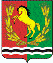 											       АДМИНИСТРАЦИЯ МУНИЦИПАЛЬНОГО ОБРАЗОВАНИЯ КИСЛИНСКИЙ СЕЛЬСОВЕТ  АСЕКЕЕВСКОГО  РАЙОНА  ОРЕНБУРГСКОЙ  ОБЛАСТИ ПОСТАНОВЛЕНИЕ05.10.2023                              село Кисла                                                 № 100–пО выявлении правообладателяранее учтенного земельного  участка с кадастровым номером 56:05:0804001:11 В соответствии со статьей 69.1 Федерального закона от 13 июля 2015 года №218-ФЗ "О государственной регистрации недвижимости" администрация муниципального образования Кислинский сельсовет  ПОСТАНОВЛЯЕТ:1. В отношении земельного участка с кадастровым номером56:05:0804001:11 по адресу: Оренбургская область Асекеевский район поселок Муслимовка улица Лесная д.11  в качестве его правообладателя, владеющего данным земельным участком на праве собственности  выявлен Ганеев Ришат Якупович – 02.01.1978 года рождения, уроженец  п. Муслимовка,   Асекеевский район, Оренбургская область, паспорт серии  5322 № 257138 от 29.05.2023г.  УМВД России по Оренбургской области. Зарегистрирован по адресу: Оренбургская область, село Асекеево  улица Советская  дом 47 , СНИЛС – 097-025-685 89.Глава муниципального образования                                                         В.Л. АбрамовИНФОРМАЦИОННОЕ СООБЩЕНИЕ В соответствии со статьей 69.1 Федерального закона от 13.07.2015г. №218-ФЗ "О государственной регистрации недвижимости" <Ганеев Ришат Якупович, либо иное заинтересованное лицо вправе представить в письменной форме или в форме электронного документа (электронного образа документа) возражения относительно сведений о правообладателе ранее учтенного объекта недвижимости, указанных в ПРОЕКТЕ Постановления, с приложением обосновывающих такие возражения документов (электронных образов таких документов) (при их наличии), свидетельствующих о том, что такое лицо не является правообладателем указанного объекта недвижимости, в течение тридцати дней со дня получения указанным лицом проекта решения.При отсутствии возражения относительно сведений о правообладателе ранее учтенного объекта недвижимости, указанных в ПРОЕКТЕ Постановления, по истечении сорока пяти дней со дня получения <Ганеева Ришата Якуповича указанного Проекта, администрацией муниципального образования Кислинский сельсовет будет принято решение о выявлении как  <Ганеева Ришата Якуповича правообладателя ранее учтенного объекта недвижимости с кадастровым номером 56:05:0804001:11 .